ФГБУЗ МЦ «Решма» 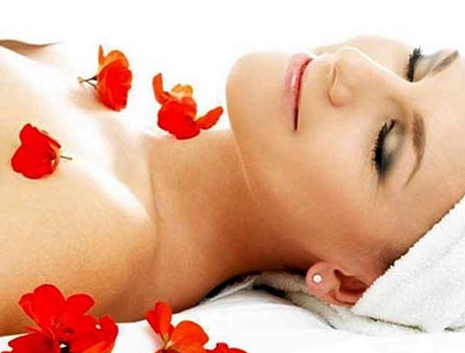 ФМБА России ПРЕДЛАГАЕТРитм современной жизни, к сожалению, накладывает отпечаток на внешность любой женщины. Пора уделить себе вполне заслуженное внимание! Пять дней комфорта и удовольствия  – результат поразит всех окружающих.Программу «Волжская жемчужина»(5/10 дней)Лечение включает в себя:            Кедровая бочка + обёртывание (по зонам или «этажам») (№3/6)Сауна (№2/4)Чистка лица (№1/1)Испанский массаж (хиромассаж) лица, шеи и зоны декольте (№4/8)Маски (лифтинговые, питательные и т.д.) (№5/10)Омолаживающий комплекс (№1/1)Корректирующий антицеллюлитный массаж на аппарате «Боди-Мастер» (№5/8)Ванна гидромассажная «бабочка» с косметическими концентратами (№5/10)Бассейн с гидромассажем – 60 мин (№5/10)Скандинавская ходьба (№5/10)Кислородный коктейль (№5/8)Фитосбор косметический (№5/10)Мы ждем ВАС!